Publicado en Ciudad de México el 06/11/2021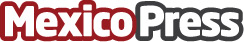 Estas son las habilidades (soft skills) más solicitadas por las empresas en México según LearnlightOtras soft skills que pasan bajo el radar pero que son de igual importancia son: idiomas, integración cultural, diversidad e inclusión, y tener mente abiertaDatos de contacto:Norma Aparicio55 5511 7960Nota de prensa publicada en: https://www.mexicopress.com.mx/estas-son-las-habilidades-soft-skills-mas_1 Categorías: Nacional Marketing Recursos humanos Jalisco Nuevo León Ciudad de México Innovación Tecnológica http://www.mexicopress.com.mx